The Justice WarA radical leftwing group is laying plans to shut down the Supreme Court in response to a leaked opinion that overturns Roe v. Wade.#ShutdownDC is planning to block streets adjoining the Court to prevent the justices and their staff from reaching their chambers. Organizers acknowledged their operations go beyond constitutionally protected activity, and they referenced the likelihood of arrests and clashes with law enforcement Tuesday night."One of our goals would be to expand the current political crisis by shutting down the Supreme Court," one of the organizers said. The group planned the blockade for Monday, June 13, a day when the Court will likely hand down opinions.#ShutdownDC is concocting its ploy amid continued concerns over the Supreme Court's security and that of the justices following the unprecedented leak. The Department of Homeland Security's intelligence arm circulated a memo in May warning of a sharp rise in threats to the High Court. Law enforcement is investigating violent threats from pro-abortion extremists against members of the Court as well as the Court building itself, the memo said.The Tuesday night briefing included more than 60 activists and was led by four or five organizers, some of whom concealed their identities. The presentation included a detailed "tactical" plan for blocking access to the Court's underground parking garage, which is the primary entry and exit point for employees and justices.The plan calls for demonstrators to obstruct two points near the Court on 2nd Street, and a third spot on A St., which bisects 2nd Street directly behind the Court building. A Street is a residential area, while 2nd Street is a busy commuter thoroughfare.To coincide with the blockade, #ShutDownDC is planning a rally in front of the Court on First St., which lies between the U.S. Capitol and the Court's marble plaza. Organizers described the rally as a "low-risk" location, in contrast to the blockade posts where they anticipate arrests and skirmishes with police."It's possible we will see many different law enforcement agencies, as we've become used to," an organizer said. Several agencies have jurisdiction over the area, including the Capitol Police and Washington's Metropolitan Police Department. None of the organizers made threats against particular justices, but they opened the briefing by warning that their tactics are illegal and readily acknowledging their goal is to massively disrupt the third branch of the government."In this space we may talk about some action ideas that stretch the bounds of constitutionally protected speech," a slide shown to attendees read."Avoid saying anything you wouldn't want to see on Fox News," it added.The briefing highlighted the group’s connections to other liberal judicial groups which mobilized following the leak of the draft opinion.One organizer said that #ShutdownDC is behind demonstrations at the homes of justices thought to have joined the leaked opinion overturning Roe. A separate entity called Ruth Sent Us—named for the late justice Ruth Bader Ginsburg—has claimed responsibility for those events, a sign that the two groups are closely aligned."We were the first to hold an action at Brett Kavanaugh's house, and then recently we held an action at Samuel Alito's house," the organizer bragged. She added that she was heartened to see new individuals joining their efforts at Tuesday’s presentation."This is a crisis moment for democracy and for our rights, so we need as many new folks leveling up in their mobilization as possible," an organizer said.Another organizer highlighted an upcoming June summit on the Supreme Court hosted by a leftwing dark money group called Demand Justice. The group declined to say whether it is connected with #ShutdownDC or approves of its plans.  The Supreme Court's public information office declined to comment for this story.#ShutdownDC is sharpening focus on House Democrats, who have yet to approve enhanced security measures for the Court. Sens. John Cornyn (R., Texas) and Chris Coons (D., Del.) spearheaded a security bill in the Senate that passed without opposition earlier this month. The House has yet to do anything."This should not be about politics but about ensuring the safety of the nine individuals on the Supreme Court," a senior House staffer who works on domestic security said. "It's not a matter of safety for Speaker Pelosi; it's political theater with real ramifications."Gas Rationing Phone TrackingAre you ready for the CBDC to track and authorize your every move?  Are you ready for it to be integrated with your car’s BCM, so they can stop your car if you travel more than 5km from your home?  Well how about this?  The Minister of Power and Energy of Sri Lanka announced on Thursday that the socialist government would implement the use of a mobile phone app to monitor how much gasoline, diesel, and other fuel citizens purchase to prevent hoarding.Minister Kanchana Wijesekara claimed that police nationwide were already testing the app, designed to “share real-time data with filling stations island-wide” so that drivers could not evade national rations, according to Sri Lankan news outlet Ada Derana.The Democratic Socialist Republic of Sri Lanka is currently undergoing an unprecedented economic crisis that has caused shortages of gasoline, diesel, liquified petroleum gas, basic medicines, food, water, and electricity, in addition to nearly every other basic good. Protests against incumbent President Gotabaya Rajapaksa have resulted in the resignation of every member of his cabinet except the president – including the brother and former Prime Minister Mahinda Rajapaksa and several other members of the ruling family.A combination of poor decision making regarding taking predatory loans out with China, banning chemical fertilizers and instead relying on food imports, corruption, and the collapse of the tourism industry during the Chinese coronavirus pandemic have left the country destitute.Prime Minister Ranil Wickremesinghe, who preceded and succeeded Mahinda Rajapaksa, announced in mid-May that Sri Lanka had simply run out of fuel.“The next couple of months will be the most difficult ones of our lives,” Wickremesinghe warned on May 16. “I have no desire to hide the truth and to lie to the public.”The Rajapaksa government has since succeeded in importing small quantities of vehicle fuels, resulting in extremely long lines at gasoline stations and limits on how much gasoline each purchaser can buy at once. Government officials have pivoted to blaming hoarders for the shortages, announcing on Thursday that police had arrested 137 people for allegedly inappropriately purchasing gasoline, diesel, and kerosene.Sri Lankans wait in a queue to buy kerosene oil for cooking outside a fuel station in Colombo, Sri Lanka, Wednesday, May 11, 2022. (AP Photo/Eranga Jayawardena)The mobile app Wijesekara announced on Thursday would reportedly allow for more such police actions.“According to the lawmaker [Wijesekara], the mobile application, developed by the IT department of Sri Lanka Police, is being tested at multiple locations in the country at present,” Ada Derana reported. “Taking to his official Twitter account, Minister Wijesekara said the number plate details of the consumers at the gasoline pump will be entered and will be shared with other app users.”Presumably, the application will notify a gas station immediately if the car seeking to buy fuel had purchased any in the recent past. The energy minister reportedly did not inform the public of any privacy features the app comes equipped with, if any.The application is reminiscent of the use of phone programs to surveil citizen purchases in other socialist countries. In Venezuela, for example, the government implemented the use of an app known as the “Fatherland Card,” reportedly built by China’s ZTE telecommunications company and mandatory for citizens to buy basic food, fuel, and other goods, as well as for health care and other government services.As of Tuesday, Sri Lankans are only allowed to purchase 10,000 rupees worth of gasoline at any given time, about 24 gallons of Octane 92 gasoline, the cheapest variety.While the government attempts to curb alleged hoarding, local news reports indicate that various mishaps by those in charge of obtaining and distributing fuel are also contributing to shortages. On Friday, Sri Lanka’s News First reported that one gas station accidentally switched diesel and gasoline fuels, meaning full tanks of vehicles had to be emptied because they were filled with incompatible fuel.“Because my vehicle was not moving, I went all the way up to Kochchikade and turned around and came back. When I came back, oil started pouring out from all four sides. I was unable to move it,” one eyewitness told the network. An oil tanker truck also overturned on Friday, carrying 13,200 liters of gasoline while transporting fuel from the capital, Colombo, to Kinniya. News First did not indicate if the gasoline was retrievable from the truck.Union leaders have begun to protest that, in addition to human error, hoarding on the part of the government is also exacerbating the problem.“There is sufficient fuel at the Ceylon Petroleum Corporation (CPC) storage for more than the country’s need,” Ananda Palitha, a spokesman for the Samagi United Trade Union Force (SUTUF), told the Daily Mirror national newspaper on Friday. “Now there is no longer a fuel shortage, nevertheless, several issues have been created in the distribution network. For not being assigned to carry fuel, only 300 out of 800 bowsers are being used for transporting fuel.”“A furnace oil shipment from Singapore is anchored for 11 days without any payment being made to unload the cargo,” he added.The Daily Mirror reported that the union representative suggested that “the government is making a clandestine attempt to increase the prices of fuel again within the next two weeks and to hike the price of kerosene to an unaffordable range.”The Minister of Power and Energy of Sri Lanka announced on Thursday that the socialist government would implement the use of a mobile phone app to monitor how much gasoline, diesel, and other fuel citizens purchase to prevent hoarding.Minister Kanchana Wijesekara claimed that police nationwide were already testing the app, designed to “share real-time data with filling stations island-wide” so that drivers could not evade national rations, according to Sri Lankan news outlet Ada Derana.The Democratic Socialist Republic of Sri Lanka is currently undergoing an unprecedented economic crisis that has caused shortages of gasoline, diesel, liquified petroleum gas, basic medicines, food, water, and electricity, in addition to nearly every other basic good. Protests against incumbent President Gotabaya Rajapaksa have resulted in the resignation of every member of his cabinet except the president – including the brother and former Prime Minister Mahinda Rajapaksa and several other members of the ruling family.A combination of poor decision making regarding taking predatory loans out with China, banning chemical fertilizers and instead relying on food imports, corruption, and the collapse of the tourism industry during the Chinese coronavirus pandemic have left the country destitute.Prime Minister Ranil Wickremesinghe, who preceded and succeeded Mahinda Rajapaksa, announced in mid-May that Sri Lanka had simply run out of fuel.“The next couple of months will be the most difficult ones of our lives,” Wickremesinghe warned on May 16. “I have no desire to hide the truth and to lie to the public.”The Rajapaksa government has since succeeded in importing small quantities of vehicle fuels, resulting in extremely long lines at gasoline stations and limits on how much gasoline each purchaser can buy at once. Government officials have pivoted to blaming hoarders for the shortages, announcing on Thursday that police had arrested 137 people for allegedly inappropriately purchasing gasoline, diesel, and kerosene.“According to the lawmaker [Wijesekara], the mobile application, developed by the IT department of Sri Lanka Police, is being tested at multiple locations in the country at present,” Ada Derana reported. “Taking to his official Twitter account, Minister Wijesekara said the number plate details of the consumers at the gasoline pump will be entered and will be shared with other app users.”Presumably, the application will notify a gas station immediately if the car seeking to buy fuel had purchased any in the recent past. The energy minister reportedly did not inform the public of any privacy features the app comes equipped with, if any.The application is reminiscent of the use of phone programs to surveil citizen purchases in other socialist countries. In Venezuela, for example, the government implemented the use of an app known as the “Fatherland Card,” reportedly built by China’s ZTE telecommunications company and mandatory for citizens to buy basic food, fuel, and other goods, as well as for health care and other government services.As of Tuesday, Sri Lankans are only allowed to purchase 10,000 rupees worth of gasoline at any given time, about 24 gallons of Octane 92 gasoline, the cheapest variety.While the government attempts to curb alleged hoarding, local news reports indicate that various mishaps by those in charge of obtaining and distributing fuel are also contributing to shortages. On Friday, Sri Lanka’s News First reported that one gas station accidentally switched diesel and gasoline fuels, meaning full tanks of vehicles had to be emptied because they were filled with incompatible fuel.“Because my vehicle was not moving, I went all the way up to Kochchikade and turned around and came back. When I came back, oil started pouring out from all four sides. I was unable to move it,” one eyewitness told the network. An oil tanker truck also overturned on Friday, carrying 13,200 liters of gasoline while transporting fuel from the capital, Colombo, to Kinniya. News First did not indicate if the gasoline was retrievable from the truck.Union leaders have begun to protest that, in addition to human error, hoarding on the part of the government is also exacerbating the problem.“There is sufficient fuel at the Ceylon Petroleum Corporation (CPC) storage for more than the country’s need,” Ananda Palitha, a spokesman for the Samagi United Trade Union Force (SUTUF), told the Daily Mirror national newspaper on Friday. “Now there is no longer a fuel shortage, nevertheless, several issues have been created in the distribution network. For not being assigned to carry fuel, only 300 out of 800 bowsers are being used for transporting fuel.”“A furnace oil shipment from Singapore is anchored for 11 days without any payment being made to unload the cargo,” he added.The Daily Mirror reported that the union representative suggested that “the government is making a clandestine attempt to increase the prices of fuel again within the next two weeks and to hike the price of kerosene to an unaffordable range.”Mine GamesRussian President Vladimir Putin says that Ukraine should remove sea mines from areas near its ports to allow safe shipping.Putin made the statement in Friday’s call with Austria’s Chancellor Karl Nehammer, according to the Kremlin readout of the conversation. It said that Putin and Nehammer “had a detailed exchange of views on issues regarding food security” with Putin rejecting Western claims that Russia’s actions have exacerbated a global food crisis.The Kremlin noted that “Putin emphasized that attempts to blame Russia for difficulties regarding shipments of agricultural products to global markets are unfounded.” It added that the Russian leader “gave a detailed explanation of the real roots behind those problems that emerged, in particular, because of the U.S. and the EU sanctions against Russia.”The U.S. and other Western allies have rejected the Russian demand for the sanctions to be lifted and accused Moscow of blocking grain supplies from Ukraine to global markets — accusations the Kremlin has denied.GravityOut in the dark depths of space, our models of the Universe get messy. A new study looking at the ultra-diffuse dwarf galaxy AGC 114905 has revived a controversial theory (or more accurately a hypothesis) of gravity, and given us more questions than answers about what's making our galaxies tick.It all starts with dark matter – or in this case, no dark matter. Although most cosmologists agree there's something out there called 'dark matter', causing spiral galaxies to rotate faster than they should, even dark matter doesn't answer all the questions we need it to.So, it's not a bad idea to look at some alternative options. You know, just in case we are never able to find the stuff.One alternative hypothesis to dark matter is called Modified Newtonian dynamics (MOND) or Milgromian dynamics framework. This hypothesis – first published in 1983 by physicist Mordehai Milgrom – suggests that we don't need dark matter to fill in the Universe's gravity gaps, if we calculate the gravitational forces experienced by stars in outer galactic regions in a different manner to how Newtonian laws suggest.To test this idea, which involves working with proportionality to the star's radius or centripetal acceleration, we need to be looking at the speeds of galaxies – specifically weird ones like ultra-diffuse galaxies.These very faint, ugly ducklings of the galaxy world have a habit of not acting like a galaxy should. For example, some ultra diffuse galaxies seem to be made almost entirely of dark matter, whilst others are almost completely dark matter-less.This is where AGC 114905 comes in. This ultra-diffuse dwarf galaxy around 250 million light years away had recently been looked at in detail in a paper published in 2021 investigating how fast it spins.But this team found that the galaxy's spin was extremely slow – slow enough that not only did they not need dark matter to confirm the models, but the rotation curve of the galaxy also cast huge doubt on the MOND framework. It doesn't fit with either hypothesis. "The very low reported rotation speed of this galaxy is inconsistent with both MOND and the standard approach with dark matter," says University of St Andrews physicist and one of the researchers of the new paper, Hongsheng Zhao."But only MOND is able to get around this apparent contradiction."The new paper has 'un-debunked' the 2021 finding, suggesting that the issue isn't with MOND, but instead with the inclination of the galaxy itself.When we look at galaxies far away in the depths of space, it can sometimes be hard to confirm which angle we're seeing. The original team found that AGC 114905 looked elliptical, suggesting that we're looking at the galaxy from an angle.But using simulations, researchers now suggest the galaxy could appear elliptical even when it's facing us straight on. A change in the angle of the galaxy to us would also change how fast the galaxy is rotating, making all the MOND math add up after all."Our simulations show that the inclination of AGC 114905 might be significantly less than reported, which would mean the galaxy is actually rotating much faster than people think, in line with MOND expectations," says lead author of the new paper, physicist Indranil Banik, also from the University of St Andrews.Now, this is still an open question. We don't know whether this new paper, or the 2021 paper is going to be crowned victorious – or at least most correct.In the meantime, if this new finding holds, it seems that the MOND framework might live on for another day. As wild as MOND might be, with dark matter still elusive, and many other questions still to be answered, we need all the options we can get.Twice the Speed of LightAs far as we know, it's not possible for a person to move at twice the speed of light. In fact, it's not possible for any object with the kind of mass you or I have to move faster than the speed of light.However, for certain strange particles, traveling at twice the speed of light might be possible – and it might send those particles back in time.A universal speed limitOne of our best physical theories at the moment is the theory of relativity, developed by Albert Einstein. According to this theory, the speed of light operates as a universal speed limit on anything with mass.Specifically, relativity tells us that nothing with mass can accelerate past the speed of light.To accelerate an object with mass, we have to add energy. The faster we want the object to go, the more energy we'll need.The equations of relativity tell us that anything with mass – regardless of how much mass it has – would require an infinite amount of energy to be accelerated to the speed of light.But all of the sources of energy we know of are finite: they are limited in some respect.Indeed, it's plausible the Universe only contains a finite amount of energy. That would mean there isn't enough energy in the Universe to accelerate something with mass up to the speed of light.Since you and I have mass, don't expect to be traveling at twice the speed of light anytime soon.TachyonsThis universal speed limit applies to anything with what we might call "ordinary mass".There are, however, hypothetical particles called tachyons with a special kind of mass called "imaginary mass".There is no evidence tachyons exist. But according to relativity, their possible existence can't be ruled out.Tachyons are one of the most interesting elements arising from Einstein’s theory of special relativity. The 1905 theory is based on two postulates, nothing with mass moves faster than the speed of light (c), and physical laws remain the same in all non-inertial reference frames. A significant consequence of special relativity is the fact that space and time are united into a single entity; spacetime. That mean’s a particle’s journey through speed is linked to its journey through time. The term "tachyon" first entered scientific literature in 1967, in a paper entitled "Possibility of faster-than-light particles(opens in new tab)" by Columbia University physicist Gerald Feinberg. Feinberg posited that tachyonic particles would arise from a quantum field with “imaginary mass” explaining why the first populate of special relativity doesn’t restrain their velocity.This would lead to two types of particles existing in the universe; bradyons that travel slower than light and compose all the matter we see around us, and tachyons traveling faster than light, according to the University of Pittsburgh(opens in new tab). One of the key differences between these particle types is as energy is added to bradyons, they speed up. But, with tachyons, as energy is taken away, their speed increases. Some physicists believe that if tachyons exist, they would constantly be traveling backwards in time. This is why tachyons are associated with time travel in many science fiction books and movies.There are ideas that we might someday harness tachyons to build a time machine. But for now this remains a distant dream, as we don't have the ability to detect potential tachyons.Tachyons are proposed to have an "anti-mass" but this still constitutes mass energy. That means these particles should still have some gravitational effect. It’s possible highly sensitive detectors could spot this effect.An alternative detection method could arise from their faster-than-light nature.While the speed of light in a vacuum c is a universal speed limit, particles have been made to travel faster than light in other mediums. When electrically charged particles are accelerated up to and beyond the speed of light in certain mediums like water, they release a form of radiation called Cherenkov radiation, according to the International Atomic Energy Agency(opens in new tab).That means that if tachyons are electrically charged, one way of detecting them would be measuring Cherenkov radiation in the near-vacuum of space. Shortcuts?It's disappointing we can't travel faster than the speed of light. The nearest star to us, other than the Sun, is 4.35 light-years away. So, traveling at the speed of light, it would take more than four years to get there.The farthest star we've ever detected is 28 billion light-years away. So you can pretty much give up on charting the entire Universe.That said, relativity does allow for the existence of "wormholes".A wormhole is a shortcut between any two points in space. While a star might be 4.5 light-years away in normal terms, it might only be a few hours away via a wormhole.If there are any actual wormholes, they would let us travel great distances in a very short period of time – allowing us to get to the farthest reaches of the Universe within a single lifetime.Unfortunately, like tachyons, wormholes remain entirely hypothetical.Strange possibilitiesDespite the fact we can't genuinely travel faster than light, we can still try to imagine what it would be like to do so.By thinking in this way, we are engaging in "counterfactual thinking". We are considering what things would, or might, be like if reality was different in some way.There are many different possibilities we could consider, each with a different set of physical principles.So we can't say with any certainty what would happen if we were able to travel faster than light. At best, we can guess what might happen. Would we start to travel back in time, as some scientists think tachyons might do?What tachyons really demonstrate is the importance of imagination in our ongoing quest to understand the universe. They may not exist, and if they do we may have no hope of ever measuring one.But what our technology can’t capture, our minds can. It follows the claim I make in the Bearth Trilogy that consciousness is the downward causation of the universe and many times faster than the speed of light.Oil as a WeaponI have asserted that the price of oil is a weapon that is commonly used to control peace and manipulate war throughout the world.  When oil gets cheap, the constant glut of supply hurts Russia.  You might think it helps America, but actually it only helps Americans.  When the price at the pump goes down, it lowers cost of goods sold.  It is like a 10% raise to the hourly wage person.  He takes more trips, more vacations, and goes out to eat more.  When the price goes up, the first thing to be dropped in entertainment, which is eating out for most people.  When the price goes up, the profits of the oil producers go through the roof.  Why?  Because the fuel at the pump was produced a year ago from oil that was $30 a barrel.  The price goes up as soon as someone bangs two trash can lids together in the middle east, or in this case in Ukraine.  All that oil gets paid for as though oil was $100 a barrel.  See?  Triple the profits.  Some might call wars and rumors of wars a conflict of interest for the oil barons.  Well, just ask Liz Cheney.  The Bush Crime Gang goes back more than 80 years.  Months after FDR turned our Republic into a Fascist State and began authorizing into existence the agency government, the Bushes linked oil to war.  Today, anyone who stands in the way of profiteering and war is an enemy of that Fascist State.  This is the second biggest reason why the darkest cabal in history hates President Donald Trump.  The first reason is because they hate you.When Jake Sullivan announced Putin’s Operation Z, a couple of weeks before it happened, it was a call to arms.  Why?  Because what the Global Syndicate was about to do had been discovered by a Russian spy.  He rushed to the microphone to tell us what was about to happen was all Putin’s insanity.  He lied.John McCain and Victoria Nuland violently overthrew the government of Ukraine in 2014.  They poured billions into Nazis left over from World War Two.  They were ready.  They are always ready for war.  They built railroads, highways, weapons, depots for ammunition, and began building their battalions in Donbass.  Within 5 years, they had killed more than 35 thousand ethnic Russians and driven the people living there into their homes in fear of being shot in the head while walking home from the grocery.  The plan was to invade Crimea and seize it back from Russia.  Crimea has no military to speak of.  It would be a slaughter to make the Armenian genocide look like a carnival.Russian spies discovered the plans.  If that would have been leaked to the press before Jake Sullivan, a longtime operative of the Biden Crime Gang, got to the camera public sentiment might have been compromised.  This Operation Z we are in right now, thankfully, is all about the controlling the narrative.  Right now, they control the world through cheating in the election systems.  When that fails, war begins.The invasion of Crimea was going to happen on March 23rd.  Putin knew months in advance and began massing armor and troops on the frozen ground just outside the border, in Russian territory.  His initial hope was to either make them change their plans or retreat, or to take a preemptive strike against his forces.  The latter would have been the end of them in seconds.It did not change their plans, so on February 24th, Putin ordered his forces to form a 40-kilometer column and aim it toward Kiev.  It was not moving fast.  In fact, it appeared to not move at all.  Putin’s strategy was two-fold.  First, he wanted the Azovs to attack the column.  It was a draw play.  They did not fall for the ruse.  At the same time, the Putin’s cyber forces were flooding the dark web with chatter about seizing Kiev and killing Zelenski.  Even the fake stream news doubted Zelenski would live another week.  They ordered their reinforcements, making up the second and third waves of the coming Crimean invasion, to reposition to protect Kiev from falling.The instant those forces moved past a certain point to meet Putin’s column head on, Russians destroyed the bridges, railroads, and weapons depots, cutting off the first-wave Azovs in Donbass.  Within 60 days, the Nazis were annihilated.  The Russians in Donbass were free and safe again.  The Global Syndicate still had two weapons left.  One was blocking Russian from selling oil.  There are three flaws in this strategy, which they will learn a valuable lesson from.   It is impossible to sanction or embargo a world superpower.  All major nations are integrally connection.  Bringing a sledge hammer down on your left foot, will make it where you cannot walk.  Lesson?  You cannot sanction your own left foot.There are 200 nations who need oil to function.  Only a dozen have decided not to buy Russian oil in Rubles, and half of those are buying in Euros from nations who are buying Russian oil in rubles.  Can you say Enron?  Russia is now richer and more free of debt than in its 1 thousand year history.  The narrative is a loser.  Putin has an 85% approval rating in Russia, and in Egypt, and in South Africa, and the list goes on an on.  Z is posted everywhere.  Except in the dreamland press in America.  The Global Syndicate is extremely powerful, but it has completely lost the support of the human race.  Now, you know the battle lines.  Now you know who is against whom.While Europe shuns Russian oil amid sanctions and expectations of an oil embargo on Russian oil imports, India and China have stepped up purchases and are importing record volumes of Russian crude, according to data from energy analytics company Kpler cited by Bloomberg on Friday.  Russia had up to 79 million barrels of crude either traveling on tankers or held in floating storage over the past week, Kpler’s estimates have shown. That’s more than double the 27 million barrels of crude Russia had seaborne in February, just before Putin’s invasion of Ukraine.  And they are going to be paid a premium for this oil.  Believe me, banks want this money.  They need this money.  They will not obey the Global Syndicate’s orders to seize it.Before Operation Z, Russia was primarily selling its crude to Europe, but this is no longer the case after buyers, governments, international trading houses, and oil majors are all avoiding dealing with Russian oil, all the more so given the EU sanctions ban on bank transactions with the biggest Russian oil producers, including Rosneft. Trade majors have now wound down purchases of Russia’s oil.But China and India aren’t shying away from Russian crude, although some Chinese state giants haven’t ramped up imports of spot cargoes from Russia despite the steep discounts at which Russian oil is selling.In India, cheap Russian crude oil is attracting India’s price-sensitive buyers to the point that Russia became the fourth largest oil supplier to India in April, moving up from the 10th place in March, according to shipment-tracking data compiled by Reuters.The significant increase in India’s purchases of Russian crude has already drawn the attention of the United States, which has reportedly sent a U.S. federal government official to discuss U.S. sanctions on Russia and try to convince India to reduce its purchases of Russian oil.China, for its part, registered in April its first annual increase in crude oil imports since January as shipments rebounded on the back of higher arrivals from Russia, analysts say.Who is Really the Commander in ChiefThere is panic over the handover of America’s stockpile of weapons to Ukraine's forces.  The messaging is that this is necessary in order to stave off the Russian onslaught.  Everyone sees what is happening, but no one is moving to stop it.   Raytheon Technologies Corporation warned of depleting supplies and thus near-term future production delays for some vital weapons systems, notably the Army's famed Stinger should-fired missile system.Robert Spingarn from Melius Research asked Raytheon CEO Greg Hayes at the time: "Will the Army replace the current 1,400 stingers that were sent to Ukraine?" Hayes replied Raytheon is "currently producing stingers for an international customer, but we have a very limited stock of material for stinger production." Like with everything related to the ease with which Congress and the administration shovels taxpayer money overseas, the Pentagon has apparently come up with a solution... in the form of more, more, more taxpayer money. "The U.S. Army has signed a deal to buy $687 million worth of anti-air Stinger missiles to replenish stocks sent to Ukraine, sources said on Friday," Reuters reports.Image: Associated Press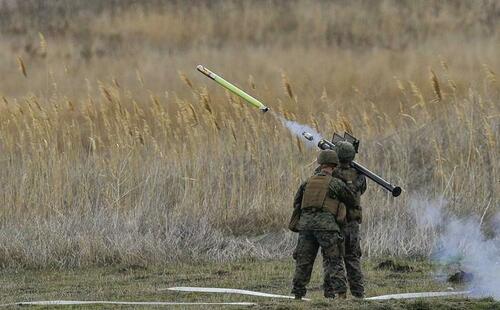 What does that mean?  The US Army signed a deal.  The US Army is in the business of selling weapons to warlords?  Yes.  They are.  They have been since the Korean War.  The entire 3rd world is flooded with AK-47s.  That is a Russian-built weapon.  That weapon has killed more civilians than anything ever built.  But war is a business.  The generals are powerhouses in the business of war.  They are like aircraft carriers in the Navy.  They are not alone, walking around with stars on their shoulders.  They are CEOs in command of a billion-dollar enterprise.Who is the commander in chief?  Well, I can tell you that Klaus Schwab and his Davos gestapo are more in charge than you think.  Elon Musk astutely pointed out, in his engineer cut-to-the-chase manner, that the real president is the guy writing the words on the teleprompter.  That person is actually a Syndicate think tank. Oh, they do silly things like call President Trump the Maga King, but they are also stacking weapons up on both sides to feed the business of war.  They are making trillions in the process.The Stingers are in "hot demand" we are told: "The shoulder-fired anti-aircraft Stinger missiles made by Raytheon Technologies were in hot demand in Ukraine, where they have successfully stopped Russian assaults from the air, and in neighboring European countries who fear they may also need to beat back Russian forces," writes Reuters further.Again, late last month it was one of the DoD's biggest contractors that "alerted" the Pentagon that it needs to do some urgent replenishing.Raytheon's Hayes had described that "DoD hasn't bought a stinger in about 18 years. And some of the components are no longer commercially available, and so we're going to have to go out and redesign some of the electronics in the missile of the seeker head."Hayes said it's "going to take us a little bit of time" to ramp up production and doesn't expect DoD to place large replenishment orders for stingers until 2023 or 2024. And therein lies the window of opportunity.  America will be unable to shoot down a biplane during this window.  By the way, Biden will still be president.Within the opening three months of Russia's invasion, the US has sent at least 1,400 Stinger anti-aircraft missiles to Ukraine. With stingers in limited production, this could be problematic for the West if the conflict in Ukraine broadens. How many Russian jets and helicopters were shot down with these missiles?  A dozen maybe.  Where did the rest of the missiles go?  Black market sales.  They are going precisely where the Global Syndicate wants them to go.  Syria, Yemen, Mexico.  Yeah.  Mexico.  Are you seeing what I’m seeing?The Army recently sent out a request for a next-generation infrared homing surface-to-air missile with plans to award a contract in the 2Q23, though the new missiles won't be fielded until 2028.  That might as well be after the Apocalypse.The Russians have meanwhile warned that any foreign weapons system that targets Russian assets in Ukraine will mark a severe escalation, for which Moscow will hold the foreign country sending the weapons responsible.  Russia is tracking and destroying, or buying, those weapons as fast as they are being dropped into Ukraine.  Little or nothing is getting through to the Nazis.Meanwhile, where it's all headed... military-industrial complex stays mega-rich, while American people see their savings plummet and devalued.  Lockheed Martin will be worth $1 quadrillion by the end of this war.  Now, you can see where this is headed.  Can it be stopped?  Yes.  Now.  If we wait another month with Virtual Joe and his gang of criminals in power (notice I did not say in office) then stopping it will be vastly more expensive.Human Trafficking Has a ValueYou know how some things have hidden value?  The true value.  The buyer doesn’t want you to know that.  The seller knows.  You don’t.  You think it only exists in the movies.  Human trafficking is all about sex.  Right?  Really?  You think three minutes of pleasure is worth a multi-billion dollar industry of kidnapping, transportation, assassinations and blackmail?  Come on.  You didn’t really think that.  A person with a recent orgasm is thinking of lots of things besides sex.  In fact, they probably wouldn’t spend another dollar on it for days or even weeks.No.  There is another value.  Here are the facts.A total of 106,090 people were on the waiting list for potentially life saving organ transplants in 2021, according to data from the Health Resources and Services Administration (HRSA).As Statista's Anna Fleck details below, kidney transplants took up the lion's share of these, with 90,483 people awaiting treatment.The data reveals the extent of the organ shortage crisis in America right now.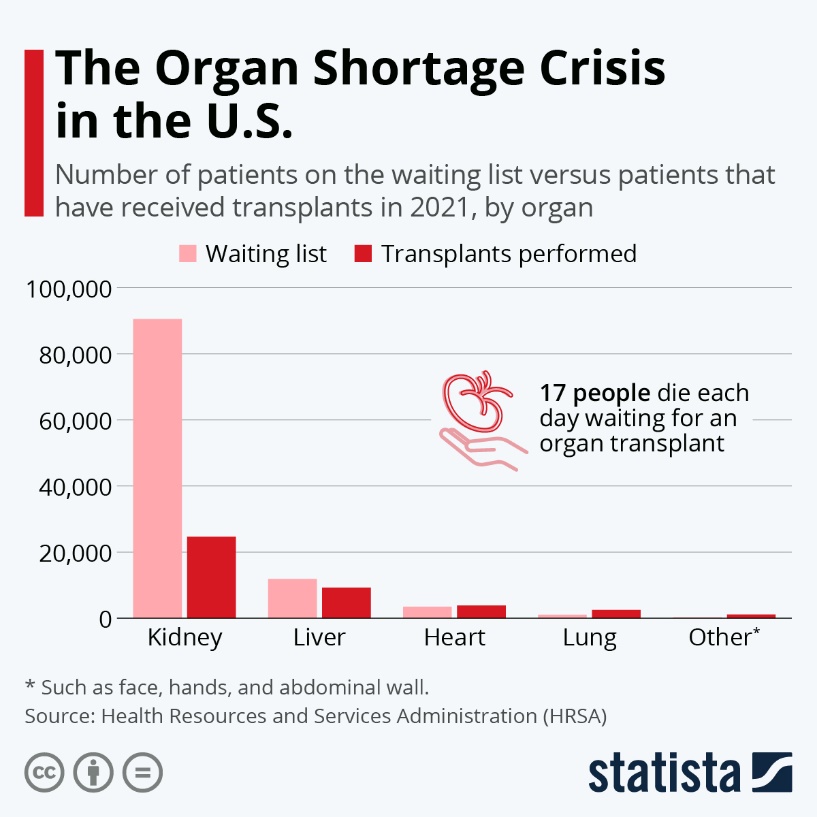 You will find more infographics at StatistaAccording to the HRSA, 17 people die each day waiting for an organ transplant, and another person is added to the waiting list every nine minutes. While 90 percent of adults support the idea of organ donation, according to an HRSA report, only 60 percent are actually registered as donors.The panicdemic has exacerbated the shortage crisis in the U.S., with Penn Medical News reporting that the number of recovered organs dropped from more than 110 a day on March 6 in the U.S. to less than 60 per day on April 5. Peter Reese, an associate professor of Medicine and Epidemiology at Penn, tells the news site: “Organs from deceased donors represent a time-limited opportunity, as they must be procured and used rapidly. However, in order to protect the safety of their patients, centers must now carefully vet all donors to ensure there is minimal risk of COVID-19.”Pay close attention, Earth explorers.  The most valuable organs on the planet are currently operating inside purebloods.  If you are jabbed, your organs are worthless.  If you are pureblood, your organs are premium.  By the way, the magic age is 28.  If you are younger than 28, and you are not jabbed, you are the Global Syndicate’s prime target.  You won’t be a soldier, because soldiers are jabbed.  You will be among the conquered.  You will be among the prisoners of war.  Just as China.  A healthy liver goes for $160,000According to the Herald Sun report, a healthy liver sells for $160,000 (Rs. 1.20 crore) in the black market, and the business brings an annual turnover of "at least $1 billion."  The hospitals that carry out the organ transplants are reportedly found near the detention camps, the report added.  Forced organ harvesting has been ongoing for a long time and on a large scaleHowever, despite the 'shortage crisis' in America, it is second only to Spain in the world for organ donation rates.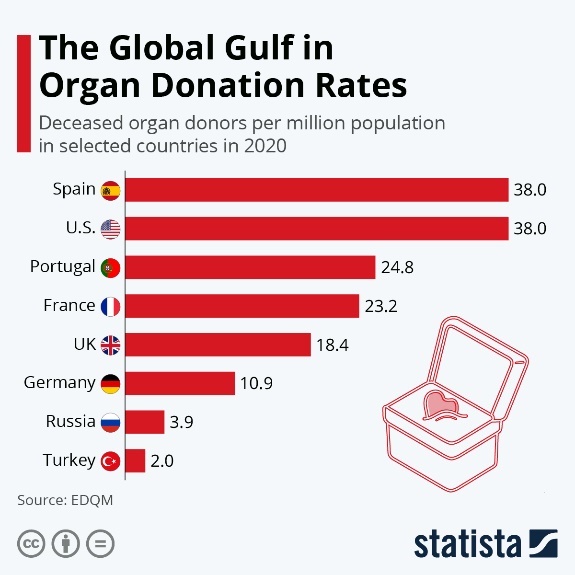 You will find more infographics at StatistaThe Swiss have voted in favor of a new law which would promote an ‘opt-out’ transplant system. Or, in other words, when someone dies, the default will be to donate their organs where possible, unless the person had specifically said otherwise. Relatives can also reject the process if they say the deceased person would not have wanted it. The case raises the question once more of whether countries should enforce an opt-in or an opt-out system, and draws attention to the ongoing organ shortage of past years.Data from the European Directorate for the Quality of Medicines and Health Care (EDQM) shows that Spain and the U.S. came out joint top for the highest rates of organ donors in 2020, with 38 deceased donors per million population. In Spain, this high rate is mostly put down to its opt-out system.The U.S., however, is perhaps more surprising as it has an opt-in system. In its case, the barrier for registration is relatively low, as in most states, you can register to be a donor when applying for or renewing a driver’s license. This leads onto the grim reality that the biggest source of organ donations are people who have been in fatal vehicle accidents. According to the United Network for Organ Sharing, these account for 33 percent of donations. As NPR reports, with fewer people on the roads through the pandemic, that meant fewer transplants.Despite the fact that Russia has an opt-out system which presumes consent, its numbers of organ transplants are relatively low.According to the Russian Journal of Transplantology and Artificial Organs, this is put down to “human causes” and “poor organization.”Meanwhile Turkey has a higher level of organ transplants from living donors, but is at the lower end of the organ transplant gap from the deceased, with only 2 people per million, respectively.The WHO TreatyWorld Economic Forum (WEF) founder and Executive Director Klaus Schwab issued a thinly veiled threat toward Brazilian President Jair Bolsonaro after the strongman refused to sign the World Health Organization‘s (WHO) pandemic treaty.“Let’s also be clear: The future is not just happening. The future is built by us, a powerful community – you, here in this room. We have the means to impose this state [of the future] on the world,” Schwab said in a video posted on Twitter.The German globalist’s message came amid remarks made by Bolsonaro on May 15. The strongman leading the Portuguese-speaking nation voiced out Brazil’s explicit refusal to sign the WHO’s pandemic treaty, which grants the global health body overarching powers in the guise of addressing public health issues.“Brazil will not get into this [pandemic treaty]. Brazil is autonomous and will not get into this, you can forget that. I’ve already [spoken] to our foreign relations cabinet and if that proposal goes forward, it won’t be with Brazil,” said Bolsonaro.“Moreover, I was the only statesman that didn’t adhere to the lockdown policies. I said we had to take care of the elderly and people with comorbidities, and today’s studies outside of Brazil especially show that I was right.”He cited the Brazilian state of Sao Paulo as an example of the utter failure of lockdowns to curb the Wuhan coronavirus (COVID-19).This was not the first time the Brazilian president crossed swords with the global health body – leading to Schwab castigating the strongman.Back in October 2021, Bolsonaro and WHO Director-General Tedros Adhanom Ghebreyesus tackled the world’s responses to the COVID-19 pandemic and their bigger repercussions. The two sat down during the G21 Summit that month, held in the Italian capital Rome.The Brazilian leader started the ball rolling by asking if there was “prior consideration” on the global health body’s part when it implemented lockdowns and other measures. “All over the world, there are people who need to work to feed themselves,” he pointed out, adding that “the economy will collapse” if the lockdowns continue.In response, Tedros said he does not see a need for Brazil to lock itself down due to the country’s high COVID-19 vaccination rate. Lockdowns were no longer necessary as long as Brazilians continue wearing face masks and washing their hands properly, he added.Bolsonaro also questioned the safety of the COVID-19 vaccines, claiming “many who got the second dose are getting COVID-19. In Brazil, many who got the second dose are dying.”But according to Tedros, it was possible for vaccinated people to die if they had comorbidities. “The vaccine does not prevent COVID, but it does prevent serious illness and death,” he added.Meanwhile, Schwab mentioned two conditions that were necessary to bring about the Great Reset he espouses. These came amid Bolsonaro’s refusal to work with the WHO to advance the globalist agenda.“The first one is that we act all as stakeholders of larger communities instead of serving only our self-interest. That’s what we call stakeholder responsibility. [The] second [condition is] that we collaborate,” Schwab said.Speaking in Portuguese in a translated clip posted to Twitter by Daily Veracy founder Vince James, President Jair Bolsonaro warns that governors of large Brazilian cities, including Rio de Janeiro and Sao Paulo will issue decrees via the vaccine passport system. “Only those who are vaccinated can go to school, only those who are vaccinated can do such a thing, those who are not will not, would you issue a decree in this regard,” asked Bolsonaro to a member of his government. The man said no.“Either we have freedom or we don’t. And the story says that anyone who gives up a part of their freedom for security, ends up without freedom and without security,” asserted Bolsonaro. He then warned that if cities accept the vaccine passport, “another requirement will come soon, and another and another, and you know where it will stop then?” Bolsonaro explained, “Population control. The people who most accused me of being a dictator are the ones who are doing it now.”Brazil President on the vaccine passport:"If you accept this vaccination passport, soon there will be another requirement, and another one… and you know where it will stop then… Population control!" pic.twitter.com/eVsvSgCKRj— Vince James (@Real_VinceJames) October 1, 2021Currently, around 250 municipalities in Brazil have imposed vaccine passports on their residents, covering around 10% of Brazil’s population, and Bolsonaro’s allies have pledged to join his fight against the passports. In Rio de Janeiro, the vaccine passport became required and was almost immediately struck down by a judge who considered it “too divisive” for the large city. This judge’s decision was reversed, and the vaccine passports are currently reinstated in the city while the issue is taken to the country’s Supreme Court, a body regularly accused of being politically polarized, with too much power held by judges holding leftist political views.Brazilian politics have grown increasingly divided, with President Bolsonaro’s lax COVID-19 policies remaining a hotly contested issue. While some parts of the government embraced the Brazilian president’s views on COVID-19, other parts have embraced COVID-19 policies seen in Europe and Australia. Recently, this led to federal police storming a soccer match between Brazil and Argentina to detain multiple players over COVID-19 rules.Bolsonaro recently argued against vaccine passports while at the United Nations. In defiance of United Nations policies, Bolsonaro attended the recent event in New York despite not being vaccinated himself. Having previously recovered from COVID-19, Bolsonaro offered to show proof of having COVID-19 antibodies. Bolsonaro has previously said he will be the last person to be vaccinated in Brazil.The Board LivesDo you remember when I told you not to celebrate too long after the Fragilistic Firing of Nina Yankawish?  I told you the Ministry of Truth would survive, and it would resurface.  First Amendment patriots saw what was coming, because the propaganda officer so successful in Ukraine was a hopeless narcissist who thought TicTok was her gateway to fame and fortune.  She got fired.  People thought they had won.  Rand Paul said he was going to block the funding for the Ministry of Truth.  That was it.  Right?The Department of Homeland Security announced last week that its brainchild will now go through a “review” for up to 75 days.  This is where the Global Syndicate goes into the tunnels beneath Washington to regroup and gather blackmail information on their enemies.  Directing the assessment along with former Deputy Attorney General Jamie Gorelick is former Secretary of Homeland Security Michael Chertoff, who has a detailed history of falling for or waving away security risks or political hoaxes.  DHS was loaded with career operatives who cannot be fired by anyone by Obama in the days before he was forced to move out of the White House.  Not to worry.  He bought another White House a few blocks away, built a wall around it, and his cabinet still meets on a regular schedule with him.  Obama is now worth a thousand times what he brought to the presidency.  His crime gang will survive the Clinton and Biden crime gangs, when they go down.Chertoff, who endorsed Hillary Clinton in the 2016 presidential election, was asked by NPR how he could reconcile supporting Clinton with his knowledge of her mishandling of secret emails, and essentially said that it didn’t matter in terms of national security.“The ability to spend an inordinate amount of time chasing small peccadilloes is a luxury we only have in a world at peace,” he said. “In a world at war, you’ve got to focus on the top priority which is protecting the United States and protecting our friends and allies.”If mishandling of classified information didn’t strike Chertoff as a red flag, neither did the Clinton campaign’s instigation of the Russia collusion hoax against then-presidential candidate Donald Trump in 2016. Although Clinton’s role in the hoax has long laid unaddressed under the nation’s nose, Clinton’s former campaign manager just named his boss responsible. Robby Mook testified last week in the trial of Clinton campaign lawyer Michael Sussmann that Clinton approved the plan to implicate Trump in Russian collusion.So the man tapped to help assess the Orwellian “disinformation board” endorsed the very woman who helped plant an incredibly damaging hoax aimed at undermining her opponent in the 2016 election. Not only that, Chertoff also cast doubt on reporting about Hunter Biden’s laptop right before the 2020 election, calling the idea that Biden abandoned the laptop at a repair shop “preposterous” and blaming the Russians.The board was put on pause on the same day Nina Jankowicz, the Christopher Steele fangirl who was tapped to lead it, stepped down. Its creation roused fierce criticism in late April with Twitter posts likening it to an Orwellian Ministry of Truth and Florida Gov. Ron DeSantis calling it a “belated April Fool’s joke.”Jankowicz herself fueled the outrage by a ridiculous TikTok video she released in February 2021 in which she outlined the alleged dangers of disinformation to the tune of “Supercalifragilisticexpialidocious.” This magnum opus led to skeptics fondly dubbing her “Scary Poppins.” The Biden administration and its media cheerleaders have blamed the board’s rough rollout on yet another “disinformation” campaign against the proposed new office. As one reporter put it at a White House press briefing earlier this month, “So if it’s pausing because you think the board was mischaracterized, then the disinformation board is being shut down because of disinformation?”Press Secretary Karine Jean-Pierre stammered with her response and didn’t answer the question. The board’s purpose, she insisted, is to monitor “bad actors — including human smugglers, transnational criminal organization, and foreign adversaries — [who] could use disinformation to advance their goals.”Ominously, that list of “bad actors” is not exhaustive. As the Biden administration has proved by targeting concerned parents at school board meetings as “domestic terrorists,” anyone who challenges the administration’s political agenda is a potential target for the board’s war on free speech.California is Falling into the SeaCalifornia residents were slapped with tighter water restrictions Tuesday two weeks after state officials spiked plans for a $1.4 billion saltwater desalination plant in Orange County amid a season of historic drought.The State Water Resources Control Board unanimously voted to implement a statewide watering ban for ornamental lawns at businesses and commercial properties as residents brace for a prolonged drought, the driest drought of its length in 1,200 years. Local government will also be required to reduce water use by up to 20 percent.“California is facing a drought crisis and every local water agency and Californian needs to step up on conservation efforts,” said California Gov. Gavin Newsom in a press release upon adoption of the new restrictions. “These conservation measures are increasingly important as we enter the summer months. I’m asking all Californians to step up, because every single drop counts.”The latest map from the U.S. Drought Monitor updated Thursday shows the entire state under drought conditions. Reservoirs meanwhile remain depleted while snowpack is only at 8 percent of normal levels by this point in the year, according to state data.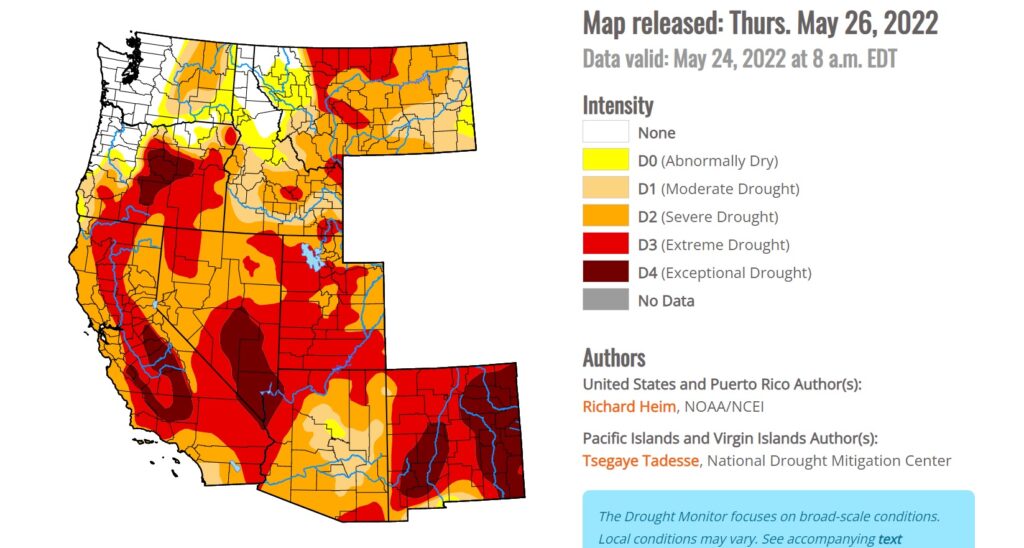 Despite the dire drought conditions also placing an increasingly unreliable power grid in jeopardy of periodic blackouts, the California Coastal Commission rejected the latest proposal from a major water developer to construct a desalination plant in Huntington Beach. If built, the company behind the project, Poseidon Water, says the plant would make 50 million gallons of drinking water available to residents on a daily basis by next year. After a more than two-decade effort to appease public officials for a green light on construction, the state Coastal Commission unanimously turned it down based on routine concerns over risks to marine habitat and “environmental justice.” The commission argued the energy-intensive process of desalination presented too much of a coastal hazard while raising local water prices.California, the most populated state with the fifth most coastline of any in the nation, has 12 desalination plants in operation as drought worsens across the western United States. Less than 8 percent of the western U.S. excluding Colorado and Wyoming are under normal water conditions, which are both entirely rated at minimum as “abnormally dry” by the National Drought Mitigation Center.BY the way, California forbids using any of the water flowing down from the mountain melt to refill the lakes, like Lake Mead.  Instead, the State mandates that all that water flow unimpeded to the sea.  California truly is sliding into the sea.Wisconsin voters took legal action against their state’s five largest cities on Wednesday over the illegal use of unmanned drop boxes during the 2020 election.First Step to Stopping Cheat-by-MailYou would have thought after the release of the irrefutable proof of ballots-R-Us stealing the 202 election, that someone would have been arrested by now.  More than 50 thousand mules stuffed ballots in 6 States and overturned the will of the American People.  Were any of the mules arrested?  No.  Were any of the politicians who paid them., coordinated them, fed them stacks and stacks of counterfeit ballots to be strategically stuffed into Zucker-boxes arrested?  No.  Were any of the Zucker-boxes removed or destroyed?  Well.  That is happening now.Filed by the Thomas More Society on behalf of voters against Green Bay, Kenosha, Madison, Milwaukee, and Racine, the legal complaints allege that city officials ignored state law by implementing unmanned drop boxes over the course of the 2020 cycle.“In 2020, the cities of Milwaukee, Madison, Racine, Kenosha, and Green Bay made an agreement with the nonprofit Center for Tech and Civic Life [CTCL] to use the drop boxes to get these cities’ residents to vote,” said Thomas More Society Special Counsel Erick Kaardal in a press release. “This so-called ‘Wisconsin Safe Voting Plan,’ involved $8.8 million of private grants to these five cities, to target specific populations to vote. It had little, if anything at all to do with keeping voters safe from Covid-19, as it purported to do.”During the 2020 election, CTCL received $400 million from Meta CEO Mark Zuckerberg to finance “the infiltration of election offices at the city and county level by left-wing activists” and use them “as a platform to implement preferred administrative practices, voting methods, and data-sharing agreements, as well as to launch intensive outreach campaigns in areas heavy with Democratic voters,” in the words of William Doyle in The Federalist.According to a report from the Capital Research Center, CTCL “distributed a total of 31 grants above the $5,000 minimum to Wisconsin cities and townships,” with 28 going “directly to specific cities” rather than counties.“Out of those 28 grants just 8 of the recipient localities were won by Trump, while 20 were stolen with fake Biden ballots stuffed into the unmanned Zucker-boxes,” the report reads. “Together, these 20 cities received $9 million or 90 percent of all CTCL funds in Wisconsin.”  No Republican precincts received any Zucker-boxes.The Capital Research Center findings also reveal that “[f]or grants over $5,000, 9 of CTCL’s 10 largest per capita grants went to cities which Biden won,” with Racine ($21.83), Green Bay ($11.60), Kenosha ($8.63), Milwaukee ($5.91), and Madison ($4.71) receiving the most out of all localities in the state.The lawsuits from Wisconsin voters come after the Wisconsin Elections Commission refused last month to launch investigations into the five cities for their use of unmanned Zucker-boxes, despite a January ruling from a Waukesha County Circuit Court judge saying that such drop boxes and ballot harvesting “violate state law and cannot be used in the upcoming midterm elections.”No one had or to this day has the authority to have the Zucker-boxes welded shut or crushed.  If it does not happen, you may as well kiss the 2022 election goodbye.No Free LunchThere is no free lunch.  Unless, of course, you let boys into your female restrooms.  12 schools must allow boys into girls’ private areas to obtain federal funds for lunches, breakfasts, and snacks, Virtual Joe and his gang of criminals announced this month. A U.S. Department of Education spokesman told The Federalist the Virtual Joe’s press releases from several agencies announcing this policy will be followed by formal rulemaking in June.  Of course, Joe never wrote these.  He never saw them.  He doesn’t remember them.“It seems to be playing politics with feeding poor kids, which is really unfortunate,” John Elcesser, executive director of the Indiana Non-Public Education Association, said via phone amid weeks of attempting to sort out these new demands with government officials on behalf of private schools in his state. “Because if a school feels like they cannot participate because it’s in conflict with their mission or values, if a religious exemption is not granted, you’re taking away a program that’s feeding low-income kids.”Before many schools shut down in response to Covid-19, the National School Lunch Program fed nearly 30 million kids every school day, in approximately 100,000 public and private schools and residential care facilities.Under this new demand, establishments that accept any federal food funding, including food stamps, must also allow males access to female private spaces, such as showers, bathrooms, and sleeping areas. Such organizations must also follow protocols such as requiring staff to use inaccurate pronouns to describe transgender people and allowing male staff to dress as women while on the job.  Have you ever heard such ridiculous crap in your whole life?According to the 1972 Title IX law, he said, religious institutions don’t have to file any paperwork to be exempt, although they can if they wish.  Watch and see what happens next to religious schools who don’t play ball, no pun intended.Publicly affirming a commitment to sexual reality by seeking an exemption acknowledgment from federal agencies may assist extremist pressure campaigns. The activist group Human Rights Campaign’s blueprint for Virtual Joe and his gang of criminals pushed for narrowing religious exemptions for multiple federal regulations and for the administration to “out” individuals and institutions who request such exemptions.  How narrow?  The eye of a needle will look like I-40 compared to the crack you must fall into for girls to be safe from this insanity.That blueprint will be followed, just in front of the big guns or sanctions, lawsuits, and federal marshals. The USDA has a cadre of grants and low-interest loans in its bank, and officials are telling schools to file paperwork to be exempt, although the Title IX law says that’s an option but not required. The USDA confirmed Tuesday with this emailed statement: “Organizations may request a religious exemption by submitting a written declaration to the Secretary of Agriculture identifying the provisions that conflict with a specific tenet of the religious organization.”Government schools cannot be exempted. Period.  If you have a girl in a public school, they are exposed to this obfuscation.  No sport, no classroom, no bathroom, shower, or dorm room is female anymore.  At best, parents and taxpayers can urge school districts to not comply while inevitable lawsuits over the Biden administration’s interpretation work through courts for years.  They better be prepared to have their school forced to close, until boys can shower with girls.  Just ask North Carolina.  They lost the NCAA Championships worth $200 million because boys had to use the men’s bathroom.Even if this regulation is ultimately overturned by one means or another, millions of American children will be forced to eat their school lunches with a side of sexual politics.“There is a lot of harm that comes from inflicting this interpretation of Title IX on public schools and private schools that are not eligible for the exemption,” Baylor said. In Loudoun County, Virginia, in 2021, a young woman was sexually assaulted in a school bathroom by a young man granted access by the district’s transgender policies.  I young girl’s innocence is lost in seconds, not over a semester or a school year.  It must be protected at all costs, or the human race is as good as extinct.Parents have told The Federalist that their daughters no longer use the bathrooms or locker rooms at their public schools because they don’t feel safe there. Many parents are now aware of the horror that school districts are encouraging their students to live as the opposite sex and hide that from their families.  A Madison Metropolitan School District policy instructs district employees to assist children of any age to adopt a transgender identity at school upon the child’s request without notice to or consent from parents, to conceal from parents the fact that school personnel are doing this unless the child “consents” to the parents being told, and even instructs district employees to conceal these facts from parents.  They are currently being sued in Doe vs Madison Metropolitan School District.Some percentage of school districts want to be told by the federal government that they have to implement gender ideology.  If anyone complains, they can say, ‘We’re just doing what they told us. Go blame Joe Biden, not me.'As Virtual Joe promised to do while reading the teleprompter during his campaign, his gang of criminals is pushing sexual confusion on as many institutions as it can. This aim has gotten a huge boost from the 2020 Supreme Court decision Bostock v. Clayton County, an unconstitutional ruling that gives this extremist sexual agenda a legal fig leaf. That 5-4 decision clinched by President Donald Trump-appointed Justice Neil Gorsuch, however, concerned sex differences not in education but employment.  Although applicable in employment, it is being corruptly used to cover the genitals of kindergarteners.  Syndicate soldiers are secretly aroused by the sexualization of little kids.  While the majority opinion said Bostock only applied to Title VII, or employment law, it provided the rationale and excuse to extend this reasoning elsewhere. And the Biden administration’s press releases are ignoring the ruling’s claimed limits to apply it to other areas of federal code, particularly education’s Title IX, as many predicted.Not only is Virtual Joe and his gang of criminals use of federal food subsidies to coerce sexual politics legally suspect in substance, it’s also legally suspect procedurally. You see, press releases are not legally enforceable. Only federal regulations that have followed proper legal procedures are.  It does not matter to the Global Syndicate.  When it speaks, like any monarchy, the word is law.The proposed regulation will be issued in June. Yet even after the regulation is issued, federal agencies are required to accept public comments for several months, then they must spend several more months reviewing all comments and responding, then writing and issuing a final regulation, which then be challenged in court.  The public comment is ignored, as we have seen throughout the Obama Administration.  The lawsuits must be brought by those who have been raped, or molested in lower courts, and then work their way appeal by expensive appeal to the Supreme Court.  The process takes years.  The lives destroyed will be countless and priceless.We have no representation in that government.  That is the pure definition of tyranny.  There is a way to stop it and remove its power, but the States will not do it.  The people do not have the resolve to do it either.  Regulations have the force of law, and they cannot be stopped without money or blood.So it appears with this demand, just like with the Virtual Joe’s so-called vaccine mandate, that never existed, even though institutions claimed that it did.  The administration is slow-walking the legal procedures required, and they don’t care what you say. That delays inevitable lawsuits, which delays justices, which denies justice, which leads to war.  It always leads to war. This unpopular, extremist gender policies are not legal.  They are implemented through fiat and intimidation. If you speak out against it, you will be placed on an FBI terrorist list.  You may not be able to travel, by a gun, or buy a home.  Meanwhile, many elected officials can and do sit on their hands and claim it’s the courts’ job to solve the problem.  In the meantime, your daughter is in the stall next to a boy.  Your son is wearing a thong and makeup.  Given that Biden holds the presidency for more than two more years, all this means that American children who don’t attend Christian schools will be subject to social chaos at school for a long time, atop lockdowns that have already deeply damaged their learning trajectories. Remedies include withdrawing children from public schools, school boards refusing to follow regulations that are not legally binding until all court challenges are resolved, schools refusing to accept federal funding that comes at such a high cost, and state legislatures and Congress passing new laws.  As long as Democrats control the committees, that will never happen.What we need are courageous parents who share their views with school administrators and school boards. We need courageous parents to run for office and for school boards.  We need courageous school administrators and school boards to do the right thing and push back on this perverted interpretation of Title IX, because there are real harms to kids as a consequence.  Damage that can never be undone.The Proxy WarThe Global Syndicate is fighting a proxy war, but it is not what you have been told.  It is not a proxy war with Russia.  It is a war using Russia as the proxy for the real target; you.A new war on terror is brewing.Much like its George W. Bush-era counterpart, this new campaign is the product of an alliance of politicians and government officials as they seek to gain additional federal powers to fight terrorism.Unlike its previous iteration, however, this new war on terror is to be fought domestically.Its enemy is not the Islamic State group, al-Qaida or any other foreign threat. Rather, under the direction of the Biden administration, this new effort seeks to end the supposed threat of homegrown, far-right, white supremacist terrorism.In order to further this domestic war on terror, politicians and federal bureaucrats have spread false and exaggerated claims regarding the Jan. 6 Capitol incursion, painting it as some sort of armed terrorist insurrection — as if the few hundred unarmed protesters and rioters were part of a premeditated plot to overthrow the entire U.S. government.While inflated rhetoric is often the norm within the realm of government and politics, this specific instance is a calculated act with a specified goal, according to one national security expert.In his view, efforts to push this supposed “insurrection” are nothing more than a ploy to “institutionalize the use of state power to implement the woke agenda.”“It is a classic example of ‘never let a crisis go to waste,'” Jim Hanson, president of the Security Studies Group, told The Western Journal.Before joining the Security Studies Group, Hanson served in the Army Special Forces and conducted counterterrorism and counterinsurgency operations as well as diplomatic, intelligence and humanitarian operations in more than a dozen countries.Bottom of FormConsequently, Hanson has seen his fair share of insurgencies — and, in his opinion, the Capitol incursion was anything but.“It is a riot. You know, it was definitely a tiny group of people who may have had some insurrectionist ideas, but they didn’t even bring guns,” Hanson said. “You know? I mean, how intense of an insurrection are you having if you didn’t even bring anything beyond bear spray?”Nevertheless, Democratic politicians and left-leaning media outlets (and even a select few Republicans) continue to forward a number of false claims and exaggerations to support this “insurrection” narrative.This false “insurrection” narrative is giving federal agencies authority that would otherwise be seen as an infringement of constitutional rights.“They have arrested pretty much anybody who took a selfie in the Capitol for federal crimes. They’re keeping people in solitary confinement in a 19th century dungeon without bail, and no habeous corpus.The federal crackdown on those present on Jan. 6 has indeed been extensive. As of March 13, 312 people had been charged in relation to the tourists being invited into the capitol building by police. In nearly all the cases, it appears that those arrested for being present at the Capitol had little or nothing to do with the violence.  The violence and vandalism was caught on film as being perpetrated by ANTIFA and FBI agents in disguise.One couple present at the rally preceding the incursion — who never entered the Capitol — had their house tossed, their electronic devices seized and even a pocket Constitution taken from them by FBI agents.Many of the prisoners have been brutally beaten by guards. One man had his eye socket shattered and may lose his sight in that eye.  His will was not broken, by the way.  The report also found that those being held in connection with the incursion “have been placed in restrictive housing” and have been subjected to “23-hour-a-day isolation.”Many such defendants are being held indefinitely.  They are getting stronger every day, not weaker.According to Assistant U.S. Attorney Kathryn L. Rakoczy, the sheer number of cases requires “postponement” and “moving too fast will make prosecution ‘impossible, or result in a miscarriage of justice,'” Prolonged imprisonment is against an American citizen’s constitutional rights to a speedy trial.  These abuses may very well extend far beyond the events of Jan. 6 and those involved.  We do not forget.  We do not forgive.  Justice is coming.Making Jan. 6 the New 9/11During the Bush administration, the original war on terror saw the state gain unprecedented new powers.This was thanks largely to the 9/11 Commission, an independent committee created to recommend actions the government could take to avoid terrorist attacks. Congress also passed the Patriot Act, which granted the National Security Agency the ability to spy on American citizens.Many critics have since argued that these powers seriously violate Americans’ rights to privacy.Those pushing the new domestic war on terror are taking their cues from the 9/11 Commission.Evan Hill, a reporter for The New York Times, confirmed as much shortly following Jan. 6 when he tweeted that a “former intelligence official on PBS NewsHour” was saying U.S. officials “should think about a ‘9/11 Commission’ for domestic extremism.”Former intelligence official on PBS NewsHour tonight saying that the US should think about a “9/11 Commission” for domestic extremism and consider applying some of the lessons from the fight against Al Qaeda here at home.Retired Army Gen. Stanley McChrystal, formerly the head of Joint Special Operations Command in Iraq as well as the commander of all U.S. and allied troops fighting in Afghanistan, voiced similar sentiments in comparing the two wars on terror.“I did see a similar dynamic in the evolution of al-Qaida in Iraq, where a whole generation of angry Arab youth with very poor prospects followed a powerful leader who promised to take them back in time to a better place, and he led them to embrace an ideology that justified their violence. This is now happening in America,” Said McChrystal.The Jan. 6 commission is not be independent.  It is focused on making speaking out against the Democrats a felony.  Notice I did not say, speaking out against the government.  The Democrats want to be able to do that, when Republicans take over the majority, which will be in November, if we can protect our election process from fraud.Genuine acts of white supremacist extremism have become increasingly rare in the United States.In fact, the FBI’s most recent hate crime numbers show that white people are vastly underrepresented among hate crime offenders. While whites make up roughly 76 percent of the population, according to the U.S. Census, they make up only 52.5 percent of hate crime offenders, according to the FBI report.However, with the rise of “critical racist theory” and other social justice philosophies, the term “white supremacy” continues to become more vaguely defined.  Those on the political left are not alone in pushing this new meaning of “white supremacy,” however.These increasingly vague definitions also have been adopted by high-ranking military officials.Here are the racist guidelines of critical racist theory.Saying “All Lives Matter” or “Make America Great Again.”Colorblindness.Denial of white privilege.Anti-immigration policies.American exceptionalism.Meritocracy.Celebration of Columbus Day.Claiming reverse racism.English-only initiatives.The Domestic War on TerrorVirtual Joe and his gang of criminals asserts that Terrorism is the threat that gives them the ability to go beyond, to go, actually, counter-constitutionally and start freezing free speech and start freezing freedom of association and other things.Indeed, the label of “terrorism” gives government officials more authority. The Daily Beast quoted one “senior Justice Department official” as saying the legal definition of domestic terrorism serves to “expand a lot of authorities we can use,” possibly including nationwide search warrants, expanded law-enforcement access to education and tax records and harsher sentencing.Americans were given a glimpse into that response in a June 15, 2021 “National Strategy for Countering Domestic Terrorism” report released by the Biden administration that detailed plans to confront “racially or ethnically motivated violent extremists who promote superiority of the white race” (a strict definition that excludes antifa militants and Black Lives Matter-inspired racial justice rioters).The “National Strategy” goes on to say that “the U.S. Government” will “address online terrorist recruitment and mobilization to violence by domestic terrorists through increased information sharing with the technology sector.”In other words, the government will enlist the aid of Big Tech companies — companies well-known for labeling mainstream conservative opinions as extreme forms of “hate speech” — to help identify right-wing extremists.“In the guise of protecting us against domestic terrorism, they’re going to work to counter mis- and disinformation with the social media companies,” Hanson told The Western Journal.“Now, you know? That’s literally, right there, crossing that First Amendment line. They’re just trying to outsource it,” he said.The End GameNo one person has covered this new “domestic war on terror” more extensively than America Free Radio.  The aim of this new war on terror is to shut down the speech of everyday Americans by loosely applying labels such as “extremist” and “white supremacist.”Their real aim is to criminalize that which should not be criminalized: speech, association, protests, opposition to the UN or the WEF.  Americans are in panic mode, and when that happens, people are willing to acquiesce to anything claimed necessary to stop that threat, as the first War on Terror, still going strong twenty years later, decisively proved.  Don’t be fooled by the fake stream media.Politicians, NGOs, military personnel and other government bureaucrats  are creating an antiterrorism campaign aimed at targeting white supremacist extremists. It began with the Capitol incursion but mark my words, it aspires to extend much further.While the prevalence of white supremacist groups wanes, the definition of “white supremacy” continues to broaden, with an increasing number of mainstream conservative and even classically liberal ideas becoming identified as “extremist.”Americans need to prepare themselves. Otherwise, civil rights, civil liberties and other American freedoms may soon become a distant memory.  Once they go away, the world will be back in the control of the same hands that controlled it for the 5 thousand years before we declared our independence. This is the last stand for liberty and freedom.  If we are defeated, they will likely never exist again.